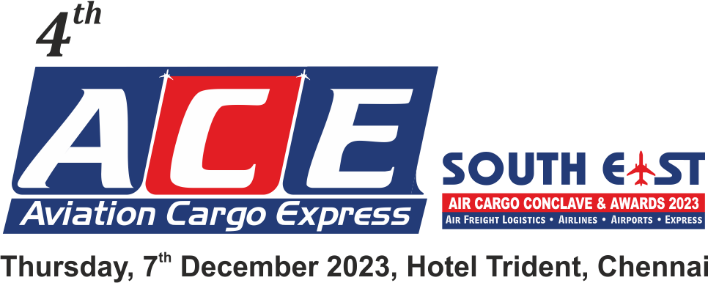 We are inviting companies to submit entries describing how they have demonstrated innovations and excellence or improved their services Or product offering within the regions.Entries will be evaluated against the set of criteria by panels of judges who will select and shortlist the winner for each category.Qualifying Period:  April 2021 to March 2022 & April 2022 to March 2023
Region                  :  South East India 
Categories (Please tick your nominated category): **The Jury / Organisers reserve the right to make changes to the list of categories if required; due to lack of sufficient nominations / dearth of information, etc. The decision of the Jury / Organisers will be final & binding.Kindly click on the box for selected categories                                 * Self  Nomination & Suggestions / Recommendations are mustNOMINEE:Name of the Person	 	Name of the Company:        	Address:     	Telephone Number: 	  	E-mail Address:       	NOMINATED BY:  Name of the Person:   	  Name of the Company:        Address:     Telephone Number:   	E-mail Address:       Describe the achievements in not more than 500 words:  		Supporting Documents:  Only a limited amount of supporting documents may be submitted. (Eg. Relevant Certificates and Documents pertaining to specified criteria norms only.)Electronically completed entry should be mailed to :  eximnominations@exim-india.comNote: No entries will be accepted in hard copy.    Airport of the Year    CUSTOMS BROKER OF THE YEAR    International Airline of the YearHYDERABAD REGION    Cargo Freighter of the Year    AIRFREIGHT FORWARDER OF THE YEAR    Airline of the Year (Indian)    CUSTOMS BROKER OF THE YEAR    Air Cargo General Sales Agent of the YearCOCHIN REGION    Ground Handling Agent of the Year    AIRFREIGHT FORWARDER OF THE YEAR    AIRFREIGHT FORWARDER OF THE YEAR    CUSTOMS BROKER OF THE YEAR    AIRFREIGHT CONSOLIDATOR OF THE YEARSTANDALONE CATEGORY    CUSTOMS BROKER OF THE YEAR (AIR) - EXPORT    CORPORATE SOCIAL RESPONSIBILITY AWARD*    CUSTOMS BROKER OF THE YEAR (AIR) - IMPORT    WOMAN AIR CARGO PROFESSIONAL OF THE YEAR*    IT & SOFTWARE COMPANY OF THE YEAR    YOUNG AIR CARGO PROFESSIONAL OF THE YEAR*    COURIER / EXPRESS SERVICE PROVIDER OF THE YEAR    DYNAMIC AIRPORT PERSONALITY OF THE YEAR*    CUSTOMS BONDED TRUCKING OPERATOR OF
        THE YEAR    DYNAMIC AIRLINE PERSONALITY OF THE YEAR*    TIME CRITICAL LOGISTICS SOLUTION PROVIDER OF
        THE YEAR    Dynamic Air cargo Professional of the Year*CHENNAI REGION    DYNAMIC AIR CARGO LOGISTICS PROFESSIONAL
        OF THE YEAR - SHIPPER*    AIRFREIGHT FORWARDER OF THE YEAR    END-TO-END LOGISTICS SOLUTION PROVIDER
        OF THE YEAR*    CUSTOMS BROKER OF THE YEAR    LOGISTICS COMPANY OF THE YEAR*BENGALURU REGION    LIFETIME ACHIEVEMENT AWARD*    AIRFREIGHT FORWARDER OF THE YEAR